Государственное бюджетное профессиональное образовательное учреждение «Пензенский колледж искусств»Результаты творческого вступительного испытанияСпециальность: 51.02.01 «Народное художественное творчество» Вид: «Хореографическое творчество»Дата экзамена: «16» августа 2022 годаФорма обучения: ___________очно-заочная_____________________________(очная, очно-заочная, заочная)Экзаменаторы: ______В.В. Саунин, А.Е. Чудновская___________________(фамилия и инициалы)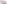 п/ пФамилия, имя, отчество абитуриентаОценка баллы1.Васина Виктория Александровна104,842.Бойкова Александра Андреевна103,50З.Куликова Злата Александровна99,414.Назарова Олеся Евгеньевна93,535.Иванкина Яна Дмитриевна90,006.Евушкина Анастасия АлексеевнаНе явилась